Раскрась только  те  картинки, название которых  начинаются  на  звук  э.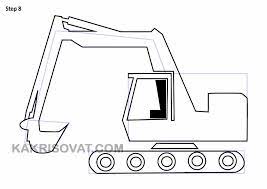 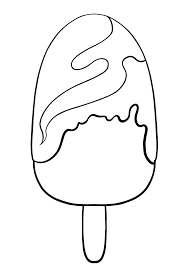 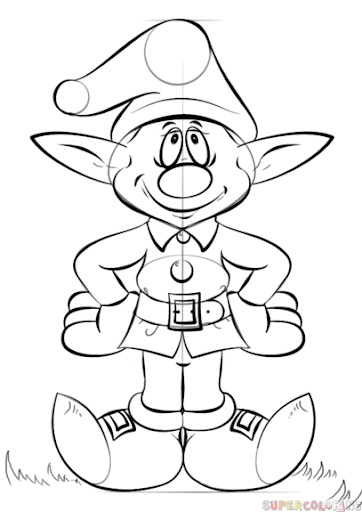 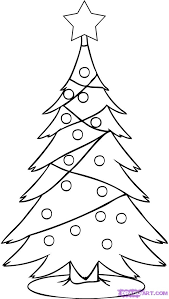 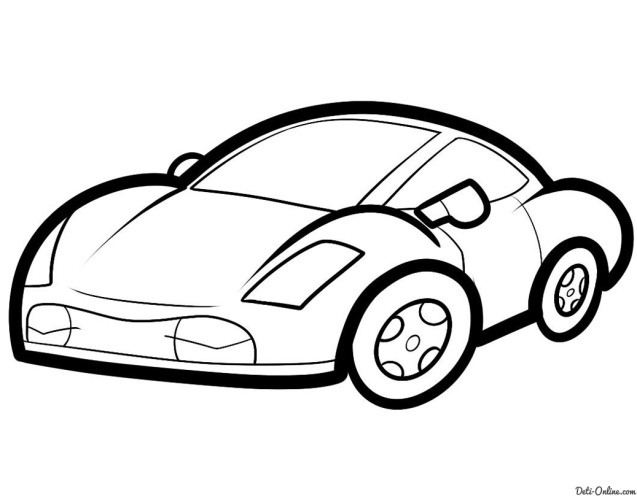 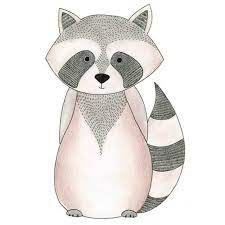 